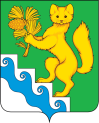 АДМИНИСТРАЦИЯ БОГУЧАНСКОГО РАЙОНАПОСТАНОВЛЕНИЕ20.01.2023                                       с. Богучаны                                                № 39-пО проведении публичных слушаний в целях утверждения актуализированной редакции Правил землепользования и застройки территории муниципального образования Говорковского сельсоветаВ соответствии со ст. 28 Федерального закона от 06.10.2003 г. №131-ФЗ «Об общих принципах организации местного самоуправления в Российской Федерации», ст.ст. 5.1, 31, 33  Градостроительного   кодекса   Российской   Федерации от 29.12.2004 г. № 190-ФЗ, ст.ст. 7, 21, 43, 47  Устава Богучанского  района Красноярского края и Положением об организации и проведении публичных слушаний в муниципальном образовании Богучанский район (утв. решением Богучанского районного Совета депутатов от 15.03.2018 г. №22/1-166),  ПОСТАНОВЛЯЮ:1. Провести публичные слушания в целях утверждения актуализированной редакции Правил землепользования и застройки муниципального образования Говорковского сельсовета для соблюдения прав населения Говорковского сельсовета на благоприятные условия жизнедеятельности, прав и законных интересов правообладателей земельных участков муниципального образования Говорковского сельсовета. Работы по актуализации проведены Обществом с ограниченной ответственностью «Документы в порядке» на основании муниципального контракта №0119300040020000125-ЭА-01 от 13.10.2020 г., согласно постановлению  администрации Богучанского района от 01.09.2020 №896-п «О подготовке проекта актуализации Правил землепользования и застройки Говорковского сельсовета Богучанского района Красноярского края».Дата открытого заседания 27 февраля 2023 года в 15-00 ч. (начало регистрации 14-30 ч.) по адресу: Красноярский край, Богучанский район, п. Говорково, ул. Береговая, д. 15 (здание клуба).2. Для организации подготовки и проведения публичных слушаний создать и утвердить состав Комиссии по организации и проведению слушаний, согласно приложению № 1 к настоящему постановлению.3. Комиссии по организации и проведению публичных слушаний разместить информацию о проведении публичных слушаний, согласно пункту 1 настоящего постановления, а также актуализированную редакцию Правил землепользования и застройки муниципального образования Богучанского сельсовета, на официальном сайте муниципального образования Богучанский район www.boguchansky-raion.ru, на сайте Говорковского сельсовета http://govorkovo.adm24.ru/ и в Официальном вестнике Богучанского района.4. Комиссии по организации и проведению публичных слушаний со дня опубликования настоящего постановления по 27 февраля 2023 года включительно организовать работу общественной приемной для информирования общественности и регистрации документов, заявлений и проблемных вопросов, поступающих  по вопросу проведения публичных слушаний, по адресу: Красноярский край, Богучанский район, п. Говорково,     ул. Береговая, д. 15, E-mail: govss@mail.ru, bogucharch@mail.ru. Время приёма граждан с понедельника по пятницу – с 10.00 ч. до 16.00 ч. обед с 13.00 ч. до 14.00 ч.5. Контроль за исполнением настоящего постановления возложить на Первого заместителя Главы Богучанского района Любима В.М.6. Постановление вступает в силу со дня, следующего за днем его опубликования.Глава Богучанского района                                                                 А.С. МедведевПриложение 1к постановлению администрации                                                                                   Богучанского района                                                                                           от 20.01.2023 г.   №  39-пСостав комиссии по организации и проведению публичных слушаний в целях утверждения актуализированной редакцииПравил землепользования и застройки муниципального образования Говорковского сельсоветаПредседатель комиссииПредседатель комиссииКарвась Марина Владимировна Глава Говорковского сельсоветаЗаместитель председателя комиссииЗаместитель председателя комиссии Сорокин Сергей Владимирович Начальник отдела по архитектуре и градостроительствуСекретарь комиссииСекретарь комиссииКарнаухова Галина Александровна Депутат Говорковского сельсоветаЧлены комиссииЧлены комиссииДанилкина Валентина Ивановна Специалист  КГКУ ЦСОБоева Анна Сергеевна Заведующая МК ОУ детский сад «Елочка»